POEME 1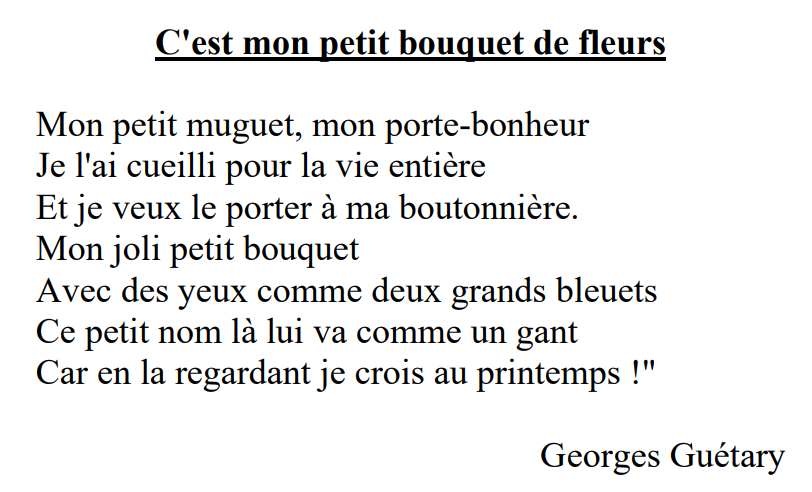 POEME 2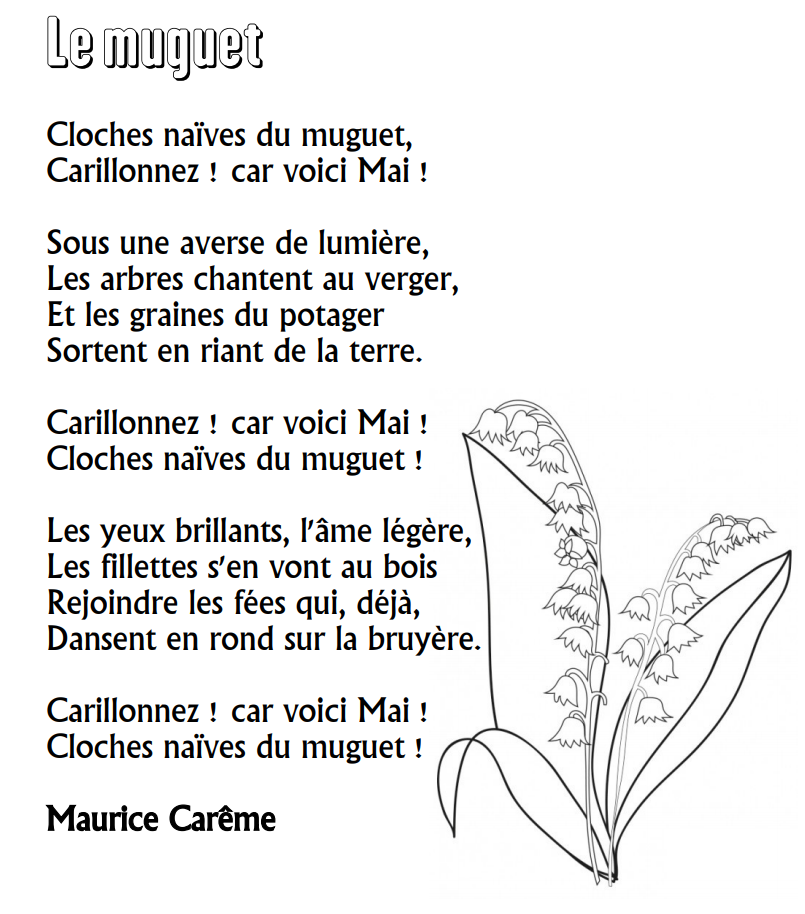 